Es un programa que les permite a las personas mayores de setenta y cinco (75) años obtener gratis los servicios de la Autoridad Metropolitana de Autobuses (AMA). Personas mayores de setenta y cinco (75) años.Personas participantes del programa Llame y Viaje que sean mayores de setenta y cinco años (75) años.El ciudadano debe tramitar, en la Oficina de Servicio al Ciudadano, la tarjeta de identificación de este programa antes de poder beneficiarse del mismo. Esta tarjeta le mostrará al conductor del autobús cuando el ciudadano haga los viajes.Esta tarjeta no la puede utilizar otra persona, solamente es para uso del beneficiario.Directorio Oficinas AMA							Lugar:			Oficina de Servicio al Ciudadano#37Ave. De Diego				Barrio Monacillos				Río Piedras, PRHorario:		 Lunes a Viernes 7:30 A.M.  a 4:00 P.M.	Teléfono:		(787)294-0500 Ext. 365, 555 (787) 250-6064 / (787) 766-6117Lunes a viernes entre 7:30 a.m.  a  4:00 p.m.El solicitar este servicio no conlleva costo, sin embargo, esto no incluye los costos relacionados a los documentos que se requiere incluir con esta solicitud.Certificado de nacimiento y/o documento oficial que demuestre su edadDos (2) fotos 2X2, recientesIr personalmente a la Oficina del Servicio al Ciudadano localizada en las facilidades centrales de la Autoridad Metropolitana de Autobuses en la Ave. De Diego Núm. 37 Bo. Monacillos en Río Piedras, para que se le prepare la tarjeta de identificación.Presentar la tarjeta al chofer del autobús al momento de abordar.  Si no muestra la tarjeta, tendrá que pagar la tarifa correspondiente.¿Existen otros descuentos dentro de los servicios de la Autoridad Metropolitana de Autobuses? -  Sí, actualmente existe el Programa de Media Tarifa que permite que las personas que cualifiquen paguen la mitad de la tarifa del autobús.Página Web DTOP –http://www.dtop.gov.prUS Department of Transportation - Americans with Disabilities Act – http://www.fta.dot.gov/adaPrograma de Media Tarifa - http://sashto.dtop.gov.pr/AMA/ProgramaMediaTarifa.html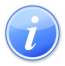 Descripción del Servicio 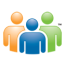 Audiencia y Propósito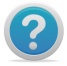 Consideraciones 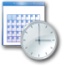 Lugar y Horario de Servicio 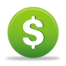 Costo del Servicio y Métodos de Pago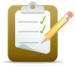 Requisitos para Obtener Servicio 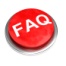 Preguntas Frecuentes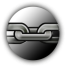 Enlaces Relacionados